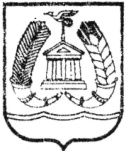 АДМИНИСТРАЦИЯ ГАТЧИНСКОГО МУНИЦИПАЛЬНОГО РАЙОНАЛЕНИНГРАДСКОЙ ОБЛАСТИПОСТАНОВЛЕНИЕ (ПРОЕКТ)От_______________                                                                        №_________О внесении изменений в постановление администрации Гатчинского муниципального района от 23.12.2016 № 6298«Об утверждении Положения о системах оплаты труда в муниципальных бюджетных и муниципальных казенных учреждениях МО «Город Гатчина» по видам экономическойдеятельности» (в редакции от 17.02.2017 № 583) 	Руководствуясь ст.144 Трудового кодекса Российской Федерации, Бюджетным кодексом Российской Федерации, приказом Министерства здравоохранения и социального развития Российской Федерации от 30.03.2011 № 251н «Об утверждении единого квалификационного справочника должностей руководителей, специалистов и служащих, раздел «Квалификационные характеристики должностей работников культуры, искусства и кинематографии», Уставом Гатчинского муниципального района, Положением об администрации Гатчинского муниципального района, утвержденным решением совета депутатов Гатчинского муниципального района от 23.12.2011 № 186, письмом Министерства культуры Российской Федерации от 24.07.2014 № 154 – 01- 39/09 - ВА, ПОСТАНОВЛЯЕТ:Внести изменения в приложение к постановлению администрации Гатчинского муниципального района от 23.12.2016 № 6298 «Об утверждении Положения о системах оплаты труда в муниципальных бюджетных и муниципальных казенных учреждениях МО «Город Гатчина» по видам экономической деятельности» (в редакции от 17.02.2017 № 583):раздел 3 приложения 3 положения «О системах оплаты труда в муниципальных бюджетных и муниципальных казенных учреждениях МО «Город Гатчина» по видам экономической деятельности» дополнить строками:Главный режиссер.Звукорежиссер.Культорганизатор.Режиссер массовых представлений.2. Руководителям муниципальных бюджетных учреждений сферы культуры МО «Город Гатчина»:2.1. привести в соответствие с настоящим постановлением действующие в учреждении положения об оплате и стимулировании труда работников учреждения;2.2. утвердить штатное расписание учреждения с 01.01.2018 в порядке, установленном настоящим Положением, в срок до 31.12.2017.3. Контроль исполнения настоящего постановления возложить на первого заместителя главы администрации Гатчинского муниципального района по выполнению государственных полномочий и социальному комплексу Р.О.Дерендяева и заместителя главы администрации Гатчинского муниципального района по финансовой политике И.В.Носкова. Глава администрации Гатчинского муниципального района                                      Е.В.ЛюбушкинаД.А.Мкртчян